Муниципальное бюджетное общеобразовательное учреждение«Средняя общеобразовательная школа № 2»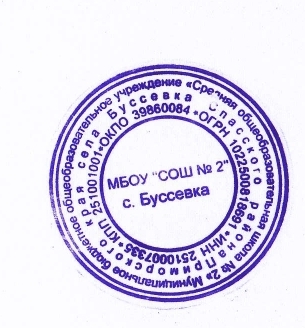 села  Буссевка Спасского района Приморского края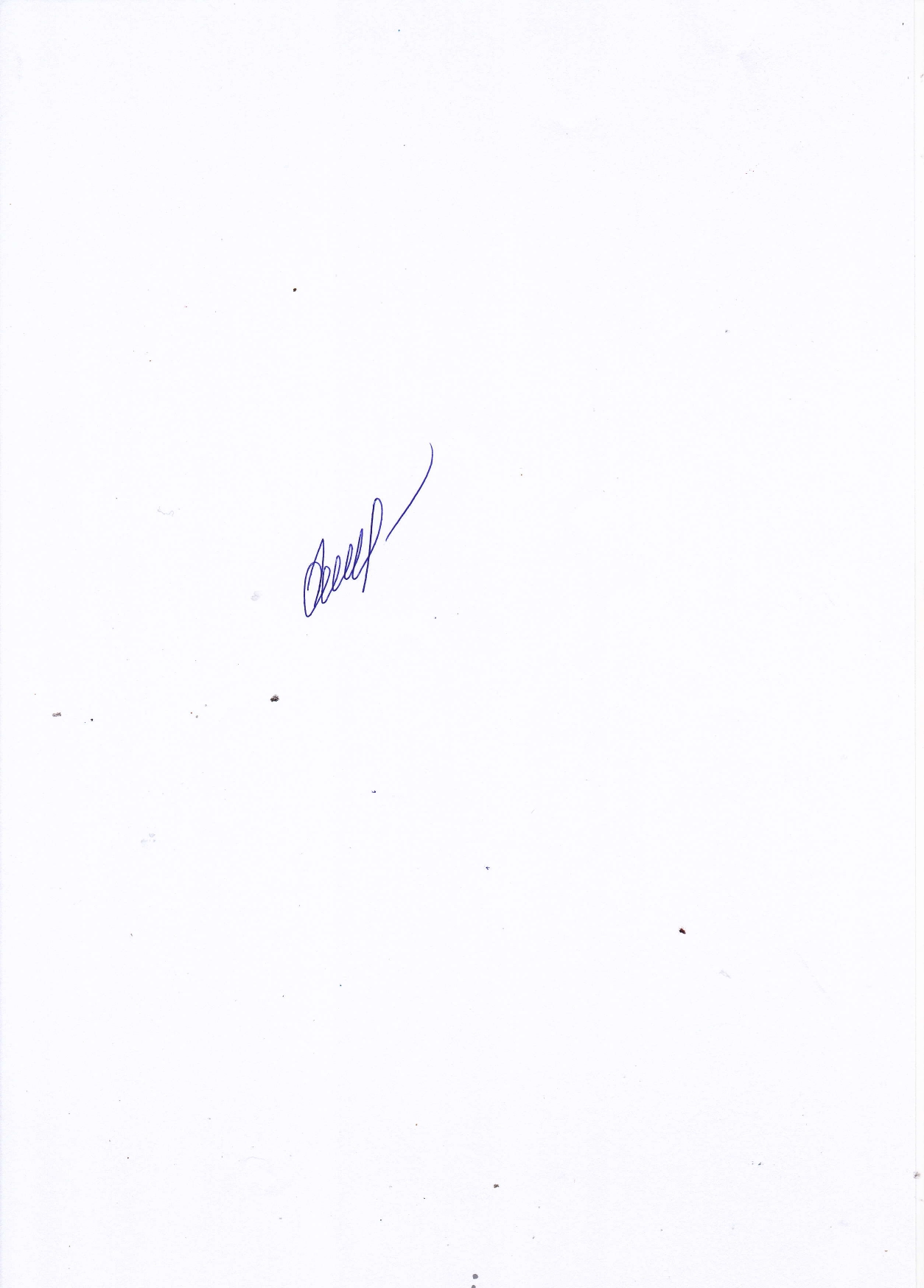 Принята                                                Согласовано                                                     Утвержденана методическом                             зам.директора по УВР                          приказом директораобъединении                                    ______ Хомякова Г.И.             МБОУ «СОШ № 2» с. БуссевкаПротокол от «30» августа 2022 года №1    от «30» августа 2022 от  «31»августа  2022 года  № 63                                                      Рабочая программапо обществознанию                                                                               предмет6-9 классы                                                        Составитель: Пчелинцева Ольга Михайловна,                                                                                                                                          учитель обществознания2022 годПОЯСНИТЕЛЬНАЯ ЗАПИСКА            Рабочая программа по обществознанию для 6-9 классов составлена на основе:Требований Федерального государственного образовательного стандарта основного общего образованияАвторской программы по обществознанию Л.Н. Боголюбова издательство Просвещение 2017 год.Основной образовательной программы  основного общего образования МБОУ «СОШ № 2» с. БуссевкаРабочей программы воспитания МБОУ  «СОШ  № 2» с. БуссевкаУчебного плана МБОУ «СОШ № 2 « села БуссевкаСогласно учебному плану МБОУ «СОШ № 2» с. Буссевка на изучение курса обществознания отводится по 34 часа(1 час в неделю)Реализация рабочей программы осуществляется с использованием учебно-методического комплекта:Виноградова Н. Ф., Городецкая Н. И., Иванова Л. Ф. Обществознание. Учебник. 6 класс. Под ред. Л. Н. Боголюбова, Л. Ф. Ивановой. - 6 изд. М.: Просвещение, 2018. - 111 с.Виноградова Н. Ф., Городецкая Н. И., Иванова Л. Ф. Обществознание. Учебник. 7 класс. Под ред. Л. Н. Боголюбова, Л. Ф. Ивановой. - 4 изд. М.: Просвещение, 2019. - 159 сВиноградова Н. Ф., Городецкая Н. И., Иванова Л. Ф. и др. Обществознание. Учебник. 8 класс. Под ред. Л. Н. Боголюбова, А. Ю. Лазебниковой. М.: Просвещение, 2019. - 255 с.Боголюбов Л. Н., Матвеев А. И., Жильцова Е. И. и др. Обществознание. Учебник. 9 класс. Под ред. Л. Н. Боголюбова, А. Ю. Лазебниковой. М.: Просвещение, 2018. - 207 с.ПЛАНИРУЕМЫЕ РЕЗУЛЬТАТЫ ОСВОЕНИЯ УЧЕБНОГО ПРЕДМЕТА:Личностные результаты Гражданское воспитание включает:  формирование активной гражданской позиции, гражданской ответственности, основанной на традиционных культурных, духовных и нравственных ценностях российского общества;  развитие культуры межнационального общения;  формирование приверженности идеям интернационализма, дружбы, равенства, взаимопомощи народов;  воспитание уважительного отношения к национальному достоинству людей, их чувствам, религиозным убеждениям;  развитие правовой и политической культуры детей, расширение конструктивного участия в принятии решений, затрагивающих их права и интересы, в том числе в различных формах самоорганизации, самоуправления, общественно значимой деятельности;  развитие в детской среде ответственности, принципов коллективизма и социальной солидарности;  формирование стабильной системы нравственных и смысловых установок личности, позволяющих противостоять идеологии экстремизма, национализма, ксенофобии, коррупции, дискриминации по социальным, религиозным, расовым, национальным признакам и другим негативным социальным явлениям; Патриотическое воспитание предусматривает:  формирование российской гражданской идентичности;  формирование патриотизма, чувства гордости за свою Родину, готовности к защите интересов Отечества, ответственности за будущее России на основе развития программ патриотического воспитания детей, в том числе военно-патриотического воспитания;  формирование умения ориентироваться в современных общественно политических процессах, происходящих в России и мире, а также осознанную выработку собственной позиции по отношению к ним на основе знания и осмысления истории, духовных ценностей и достижений нашей страны;  развитие уважения к таким символам государства, как герб, флаг, гимн Российской Федерации, к историческим символам и памятникам Отечества;  развитие поисковой и краеведческой деятельности, детского познавательного туризма. Духовно-нравственное воспитание осуществляется за счет:  развития у детей нравственных чувств (чести, долга, справедливости, милосердия и дружелюбия);  формирования выраженной в поведении нравственной позиции, в том числе способности к сознательному выбору добра;  развития сопереживания и формирования позитивного отношения к людям, в том числе к лицам с ограниченными возможностями здоровья;  содействия формированию у детей позитивных жизненных ориентиров и планов;  оказания помощи детям в выработке моделей поведения в различных трудных жизненных ситуациях, в том числе проблемных, стрессовых и конфликтных.Эстетическое воспитание предполагает:  приобщение к уникальному российскому культурному      наследию, в том числе литературному, музыкальному, художественному, театральному и кинематографическому;  создание равных для всех детей возможностей доступа к культурным ценностям;  воспитание уважения к культуре, языкам, традициям и обычаям народов, проживающих в Российской Федерации;  приобщение к классическим и современным высокохудожественным отечественным и мировым произведениям искусства и литературы;  популяризация российских культурных, нравственных и семейных ценностей;  сохранение, поддержки и развитие этнических культурных традиций и народного творчестваТрудовое  воспитание предусматривает:-коммуникативные компетентности в общественно полезной, учебно-исследовательской, творческой и других видах деятельности; - интереса к практическому изучению профессий и труда различного рода, в том числе на основе применения предметных знаний, осознанного выбора индивидуальной траектории продолжения образования с учётом личностных интересов и способности к предмету, общественных интересов и потребностей.6. Экологическое  воспитание осуществляется за счет:- экологически целесообразного отношения к природе как источнику Жизни на Земле, основе её существования, понимания ценности здорового и безопасного образа жизни, ответственного отношения к собственному физическому и психическому здоровью, осознания ценности соблюдения правил безопасного поведения при работе с веществами, а также в ситуациях, угрожающих здоровью и жизни людей;- способности применять знания, получаемые при изучении предмета, для решения задач, связанных с окружающей природной средой, повышения уровня экологической культуры, осознания глобального характера экологических проблем и путей их решения посредством методов предмета; экологического мышления, умения руководствоваться им в познавательной, коммуникативной и социальной практике.Ценности научного познания подразумевает: -содействие повышению привлекательности науки для подрастающего  поколения,  поддержку научно-технического творчества детей;              -создание условий для получения детьми достоверной информации о передовых              достижениях и открытиях мировой и отечественной науки, повышения                  заинтересованности подрастающего поколения в научных познаниях об               устройстве мира и общества. Метапредметные результаты 6 классРегулятивные УУДОбучающийся сможетанализировать существующие и планировать будущие образовательные результаты;идентифицировать собственные проблемы и определять главную проблему;выдвигать версии решения проблемы, формулировать гипотезы, предвосхищать конечный результат;ставить цель деятельности на основе определенной проблемы и существующих возможностей;Познавательные УУД выделять общий признак двух или нескольких предметов или явлений и объяснять их сходство;объединять предметы и явления в группы по определенным признакам, сравнивать, классифицировать и обобщать факты и явления;выделять явление из общего ряда других явлений;определять обстоятельства, которые предшествовали возникновению связи между явлениями, из этих обстоятельств выделять определяющие, способные быть причиной данного явления, выявлять причины и следствия явлений;строить рассуждение от общих закономерностей к частным явлениям и от частных явлений к общим закономерностям;строить рассуждение на основе сравнения предметов и явлений, выделяя при этом общие признаки;излагать полученную информацию, интерпретируя ее в контексте решаемой задачи;самостоятельно указывать на информацию, нуждающуюся в проверке, предлагать и применять способ проверки достоверности информации;Коммуникативные УУДработать индивидуально и в группе:-находить общее решение и разрешать конфликты на основе согласования позиций и учета интересов; формулировать, аргументировать и отстаивать свое мнениеразвивать  компетентность в области использования информационно-коммуникационных технологий (далее – ИКТ).Умение организовывать учебное сотрудничество и совместную деятельность с учителем и сверстниками; работать индивидуально и в группе: находить общее решение и разрешать конфликты на основе согласования позиций и учета интересов; формулировать, аргументировать и отстаивать свое мнение. Обучающийся сможет:определять возможные роли в совместной деятельности;играть определенную роль в совместной деятельности;принимать позицию собеседника, понимая позицию другого, различать в его речи: мнение (точку зрения), доказательство (аргументы), факты; гипотезы, аксиомы, теории;определять свои действия и действия партнера, которые способствовали или препятствовали продуктивной коммуникации;строить позитивные отношения в процессе учебной и познавательной деятельности;корректно и аргументированно отстаивать свою точку зрения, в дискуссии уметь выдвигать контраргументы, перефразировать свою мысль (владение механизмом эквивалентных замен)7 классРегулятивные УУДОбучающийся сможетопределять необходимые действие(я) в соответствии с учебной и познавательной задачей и составлять алгоритм их выполнения;обосновывать и осуществлять выбор наиболее эффективных способов решения учебных и познавательных задач;определять/находить, в том числе из предложенных вариантов, условия для выполнения учебной и познавательной задачи;выстраивать жизненные планы на краткосрочное будущее (заявлять целевые ориентиры, ставить адекватные им задачи и предлагать действия, указывая и обосновывая логическую последовательность шагов);выбирать из предложенных вариантов и самостоятельно искать средства/ресурсы для решения задачи/достижения цели;составлять план решения проблемы (выполнения проекта, проведения исследования);Познавательные УУД объяснять явления, процессы, связи и отношения, выявляемые в ходе познавательной и исследовательской деятельности (приводить объяснение с изменением формы представления; объяснять, детализируя или обобщая; объяснять с заданной точки зрения);выявлять и называть причины события, явления, в том числе возможные / наиболее вероятные причины, возможные последствия заданной причины, самостоятельно осуществляя причинно-следственный анализ;делать вывод на основе критического анализа разных точек зрения, подтверждать вывод собственной аргументацией или самостоятельно полученными данными.Коммуникативные УУДнаходить общее решение и разрешать конфликты на основе согласования позиций и учета интересов; формулировать, аргументировать и отстаивать свое мнениеразвивать  компетентность в области использования информационно-коммуникационных технологий (далее – ИКТ). Обучающийся сможет:определять возможные роли в совместной деятельности;играть определенную роль в совместной деятельности;принимать позицию собеседника, понимая позицию другого, различать в его речи: мнение (точку зрения), доказательство (аргументы), факты; гипотезы, аксиомы, теории;определять свои действия и действия партнера, которые способствовали или препятствовали продуктивной коммуникации;строить позитивные отношения в процессе учебной и познавательной деятельности;корректно и аргументированно отстаивать свою точку зрения, в дискуссии уметь выдвигать контраргументы, перефразировать свою мысль (владение механизмом эквивалентных замен);критически относиться к собственному мнению, с достоинством признавать ошибочность своего мнения (если оно таково) и корректировать его;предлагать альтернативное решение в конфликтной ситуации;выделять общую точку зрения в дискуссии;договариваться о правилах и вопросах для обсуждения в соответствии с поставленной перед группой задачей;8 классРегулятивные УУДОбучающийся сможетвыстраивать жизненные планы на краткосрочное будущее (заявлять целевые ориентиры, ставить адекватные им задачи и предлагать действия, указывая и обосновывая логическую последовательность шагов);выбирать из предложенных вариантов и самостоятельно искать средства/ресурсы для решения задачи/достижения цели;составлять план решения проблемы (выполнения проекта, проведения исследования);определять потенциальные затруднения при решении учебной и познавательной задачи и находить средства для их устранения;описывать свой опыт, оформляя его для передачи другим людям в виде технологии решения практических задач определенного класса;планировать и корректировать свою индивидуальную образовательную траекторию.Умение соотносить свои действия с планируемыми результатами, осуществлять контроль своей деятельности в процессе достижения результата, определять способы действий в рамках предложенных условий и требований, корректировать свои действия в соответствии с изменяющейся ситуацией. Познавательные УУД определять понятия, создавать обобщения, устанавливать аналогии, классифицировать, самостоятельно выбирать основания и критерии для классификации, устанавливать причинно-следственные связи, строить логическое рассуждение, умозаключение и делать выводы.развивать экологическое мышление, умение применять его в познавательной, коммуникативной, социальной практике и профессиональной ориентацииКоммуникативные УУДсоздавать письменные «клишированные» и оригинальные тексты с использованием необходимых речевых средств;использовать вербальные средства (средства логической связи) для выделения смысловых блоков своего выступления;использовать невербальные средства или наглядные материалы, подготовленные/отобранные под руководством учителя;делать оценочный вывод о достижении цели коммуникации непосредственно после завершения коммуникативного контакта и обосновывать его.целенаправленно искать и использовать информационные ресурсы, необходимые для решения учебных и практических задач с помощью средств ИКТ;выбирать, строить и использовать адекватную информационную модель для передачи своих мыслей средствами естественных и формальных языков в соответствии с условиями коммуникации;выделять информационный аспект задачи, оперировать данными, использовать модель решения задачи;использовать компьютерные технологии (включая выбор адекватных задаче инструментальных программно-аппаратных средств и сервисов) для решения информационных и коммуникационных учебных задач, в том числе: вычисление, написание писем, сочинений, докладов, рефератов, создание презентаций и др.;использовать информацию с учетом этических и правовых норм;создавать информационные ресурсы разного типа и для разных аудиторий, соблюдать информационную гигиену и правила информационной безопасности.9 классРегулятивные УУДОбучающийся сможетнаблюдать и анализировать собственную учебную и познавательную деятельность и деятельность других обучающихся в процессе взаимопроверки;соотносить реальные и планируемые результаты индивидуальной образовательной деятельности и делать выводы;принимать решение в учебной ситуации и нести за него ответственность;самостоятельно определять причины своего успеха или неуспеха и находить способы выхода из ситуации неуспеха;ретроспективно определять, какие действия по решению учебной задачи или параметры этих действий привели к получению имеющегося продукта учебной деятельности;демонстрировать приемы регуляции психофизиологических/ эмоциональных состояний для достижения эффекта успокоения (устранения эмоциональной напряженности), эффекта восстановления (ослабления проявлений утомления), эффекта активизации (повышения психофизиологической реактивности).определять/находить, в том числе из предложенных вариантов, условия для выполнения учебной и познавательной задачи;выстраивать жизненные планы на краткосрочное будущее (заявлять целевые ориентиры, ставить адекватные им задачи и предлагать действия, указывая и обосновывая логическую последовательность шагов);выбирать из предложенных вариантов и самостоятельно искать средства/ресурсы для решения задачи/достижения цели;составлять план решения проблемы (выполнения проекта, проведения исследования);определять потенциальные затруднения при решении учебной и познавательной задачи и находить средства для их устранения;описывать свой опыт, оформляя его для передачи другим людям в виде технологии решения практических задач определенного класса;планировать и корректировать свою индивидуальную образовательную траекторию.Умение соотносить свои действия с планируемыми результатами, осуществлять контроль своей деятельности в процессе достижения результата, определять способы действий в рамках предложенных условий и требований, корректировать свои действия в соответствии с изменяющейся ситуацией. Познавательные УУДОбучающийся сможетобъяснять явления, процессы, связи и отношения, выявляемые в ходе познавательной и исследовательской деятельности (приводить объяснение с изменением формы представления; объяснять, детализируя или обобщая; объяснять с заданной точки зрения);выявлять и называть причины события, явления, в том числе возможные / наиболее вероятные причины, возможные последствия заданной причины, самостоятельно осуществляя причинно-следственный анализ;делать вывод на основе критического анализа разных точек зрения, подтверждать вывод собственной аргументацией или самостоятельно полученными данными.Коммуникативные УУДУмение осознанно использовать речевые средства в соответствии с задачей коммуникации для выражения своих чувств, мыслей и потребностей для планирования и регуляции своей деятельности; владение устной и письменной речью, монологической контекстной речью. Обучающийся сможет:определять задачу коммуникации и в соответствии с ней отбирать речевые средства;отбирать и использовать речевые средства в процессе коммуникации с другими людьми (диалог в паре, в малой группе и т. д.);представлять в устной или письменной форме развернутый план собственной деятельности;соблюдать нормы публичной речи, регламент в монологе и дискуссии в соответствии с коммуникативной задачей;высказывать и обосновывать мнение (суждение) и запрашивать мнение партнера в рамках диалога;принимать решение в ходе диалога и согласовывать его с собеседником. Предметные результаты6 класс Обучающийся научится: - распознавать на основе приведѐнных данных основные типы обществ- характеризовать направленность развития общества, его движение от одних форм общественной жизни к другим; оценивать социальные явления с позиций общественного прогресса; - различать экономические, социальные, политические, культурные явления и процессы общественной жизни; - применять знания курса и социальный опыт для выражения и аргументации собственных суждений, касающихся многообразия социальных групп и социальных различий в обществе; - выполнять несложные познавательные и практические задания, основанные на ситуациях жизнедеятельности человека в разных сферах общества. Получит возможность научиться: - наблюдать и характеризовать явления и события, происходящие в различных сферах общественной жизни; - объяснять взаимодействие социальных общностей и групп - выявлять причинно-следственные связи общественных явлений и характеризовать основные направления общественного развития. 7 классОбучающийся научится:  - использовать накопленные знания об основных социальных нормах и правилах регулирования общественных отношений, усвоенные способы познавательной, коммуникативной и практической деятельности для успешного взаимодействия с социальной средой и выполнения типичных социальных ролей нравственного человека и достойного гражданина; - на основе полученных знаний о социальных нормах выбирать в предлагаемых модельных ситуациях и осуществлять на практике модель правомерного социального поведения, основанного на уважении к закону и правопорядку; - критически осмысливать информацию правового и морально-нравственного характера, полученную из разнообразных источников, систематизировать, анализировать полученные данные; применять полученную информацию для определения собственной позиции по отношению к социальным нормам, для соотнесения собственного поведения и поступков других людей с нравственными ценностями и нормами поведения, установленными законом; - использовать знания и умения для формирования способности к личному самоопределению в системе морали и важнейших отраслей права, самореализации, самоконтролю. Получит возможность научиться: - использовать элементы причинно-следственного анализа для понимания влияния моральных устоев на развитие общества и человека; - моделировать несложные ситуации нарушения прав человека, конституционных прав и обязанностей граждан Российской Федерации и давать им моральную и правовую оценку; - оценивать сущность и значение правопорядка и законности, собственный вклад в их становление и развитие. 8 классОбучающийся научится: - распознавать на основе приведѐнных данных основные экономические системы и экономические явления, сравнивать их;- характеризовать поведение производителя и потребителя как основных участников экономической деятельности; - применять полученные знания для характеристики экономики семьи; - использовать статистические данные, отражающие экономические изменения в обществе; - получать социальную информацию об экономической жизни общества из адаптированных источников различного типа; - формулировать и аргументировать собственные суждения, касающиеся отдельных вопросов экономической жизни и опирающиеся на обществоведческие знания и социальный опыт. Получит возможность научиться: - наблюдать и интерпретировать явления и события, происходящие в социальной жизни, с опорой на экономические знания; - характеризовать тенденции экономических изменений в нашем обществе; - анализировать с позиций обществознания сложившиеся практики и модели поведения потребителя; - решать познавательные задачи в рамках изученного материала, отражающие типичные ситуации в экономической сфере деятельности человека; - выполнять несложные практические задания, основанные на ситуациях, связанных с описанием состояния российской экономики. 9 классОбучающийся научится - характеризовать государственное устройство Российской Федерации, описывать полномочия и компетенцию различных органов государственной власти и управления; - правильно определять инстанцию (государственный орган), в который следует обратиться для разрешения той или типичной социальной ситуации; - сравнивать различные типы политических режимов, обосновывать преимущества демократического политического устройства; - описывать основные признаки любого государства, конкретизировать их на примерах прошлого и современности; - характеризовать базовые черты избирательной системы в нашем обществе, основные проявления роли избирателя; - различать факты и мнения в потоке политической информации. Получит возможность научиться: - осознавать значение гражданской активности и патриотической позиции в укреплении нашего государства; - соотносить различные оценки политических событий и процессов и делать обоснованные выводы.В результате изучения курса «Обществознание» на уровне основного общего образования:СОДЕРЖАНИЕ УЧЕБНОГО ПРЕДМЕТА6 классВводный урок (1 час)Человек в социальном измерении (12 часов)Личность. Социальные параметры личности. Индивидуальность человека. Качества сильной личности. Познание человеком мира и самого себя. Самосознание и самооценка. Способности человека.Деятельность человека, её основные формы (труд, игра, учение). Мотивы деятельности. Связь между деятельностью и формированием личности. Знания и умения как условие успешной деятельности.Потребности человека — биологические, социальные, духовные. Индивидуальный характер потребностей. Люди с ограниченными возможностями и особыми потребностями. Духовный мир человека. Мысли и чувства. Привычка к труду. Проблема выбора профессии. Важность взаимопонимания и взаимопомощи.Человек среди людей (10 часов)Человек и ближайшее социальное окружение. Межличностные отношения. Роль чувств в отношениях между людьми. Сотрудничество и соперничество. Солидарность, лояльность, толерантность, взаимопонимание.Социальные группы (большие и малые). Человек в малой группе. Группы формальные и неформальные. Лидеры. Групповые нормы.Общение — форма отношения человека к окружающему миру. Цели общения. Средства общения. Стили общения. Особенности общения со сверстниками, старшими и младшими.Межличностные конфликты, причины их возникновения. Агрессивное поведение. Конструктивное разрешение конфликта. Как победить обиду и установить контакт .Нравственные основы жизни (9 часов)Человек славен добрыми делами. Доброе — значит, хорошее. Мораль. Золотое правило морали. Учимся делать добро. Смелость. Страх — защитная реакция человека. Преодоление страха. Смелость и отвага. Противодействие злу.Человечность. Гуманизм — уважение и любовь к людям. Внимание к тем, кто нуждается в поддержке.Обобщение (2 часа) Обобщение  «Человек среди людей», итоговый  урок «Обществознание 6 класс»7 классВведение (1 час)Регулирование поведения людей в обществе (12 часов)Социальные нормы и правила общественной жизни. Общественные нравы, традиции и обычаи. Правила этикета и хорошие манеры. Права и свободы человека и гражданина в России, их гарантии. Конституционные обязанности гражданина. Механизмы реализации и защиты прав и свобод человека и гражданина. Права ребёнка и их защита. Защита прав и интересов детей, оставшихся без попечения родителей. Особенности правового статуса несовершеннолетних.Необходимость соблюдения законов. Закон и правопорядок в обществе. Закон и справедливость.Защита Отечества. Долг и обязанность. Регулярная армия. Военная служба. Важность подготовки к исполнению воинского долга.Дисциплина — необходимое условие существования общества и человека. Общеобязательная и специальная дисциплина. Внешняя и внутренняя дисциплина. Дисциплина, воля и самовоспитание.Ответственность за нарушение законов. Знать закон смолоду. Законопослушный человек. Противозаконное поведение. Преступления и проступки. Ответственность несовершеннолетних .Правоохранительные органы Российской Федерации. Судебные органы Российской Федерации. Полиция. Адвокатура. Нотариат. Взаимоотношения органов государственной власти и граждан.Человек в экономических отношениях (14 часов)Экономика и её основные участники. Натуральное и товарное хозяйство. Потребители, производители. Мастерство работника. Высококвалифицированный и малоквалифицированный труд. Слагаемые профессионального успеха. Заработная плата и стимулирование труда.взаимосвязь количества и качества труда. Производство, производительность труда. Факторы, влияющие на производительность труда. Роль разделения труда в развитии производства. Новые технологии и их возможности. Издержки производства. Что и как производить. Выручка и прибыль производителя.Виды бизнеса. Роль предпринимательства в развитии экономики. Формы бизнеса. Условия успеха в предпринимательской деятельности. Этика предпринимателя.Обмен. Товары и услуги. Стоимость, цена товара. Условия выгодного обмена. Торговля и её формы. Реклама в современной экономике.Деньги. Исторические формы эквивалента стоимости. Основные виды денег.Экономика современной семьи. Ресурсы семьи. Личное подсобное хозяйство. Семейный бюджет. Источники доходов семьи. Обязательные и произвольные расходы. Принципы рационального ведения домашнего хозяйства. Семейное потребление. Прожиточный минимум. Страховые услуги, предоставляемые гражданам .Человек и природа (5 часов)Человек — часть природы. Значение природных ресурсов как основы жизни и деятельности человечества. Проблема загрязнения окружающей среды. Охрана природы. Цена безответственного отношения к природе. Главные правила экологической морали.Законы Российской Федерации, направленные на охра ну окружающей среды. Участие граждан в природоохранительной деятельности. Обобщение (2 часа) Человек в системе экономических отношений. Итоговое повторение по курсу 7 класса8 классВводный урок (1 час)Личность и общество (6 часов)Отличие человека от других живых существ. Природное и общественное в человеке. Мышление и речь — специфические свойства человека. Способность человека к творчеству. Деятельность человека, её виды. Игра, учёба, труд. Сознание и деятельность. Познание человеком мира и самого себя.Что такое природа? Биосфера и ноосфера. Взаимодействие человека и окружающей среды. Место человека в мире природы. Человек и Вселенная. Человек.Общество как форма жизнедеятельности людей. Основные сферы общественной жизни, их взаимосвязь. Общественные отношения.Социальные изменения и их формы. Развитие общества. Основные средства связи и коммуникации, их влияние на нашу жизнь. Человечество в XXI в., тенденции развития, основные вызовы и угрозы. Глобальные проблемы современности.Личность. Социальные параметры личности. Индивидуальность человека. Качества сильной личности. Социализация индивида. Мировоззрение. Жизненные ценности и ориентиры .Сфера духовной культуры ( 7часов)Сфера духовной жизни и её особенности. Культура личности и общества. Диалог культур как черта современного мира. Тенденции развития духовной культуры в современной России. Мораль. Основные ценности и нормы морали. Гуманизм. Патриотизм и гражданственность. Добро и зло — главные понятия. Критерии морального поведения. Долг и совесть. Объективные обязанности и моральная ответственность. Долг общественный и долг моральный. Совесть — внутренний самоконтроль человека.Моральный выбор. Свобода и ответственность. Моральные знания и практическое поведение. Нравственные чувства и самоконтроль .Значимость образования в условиях информационного общества. Непрерывность образования. Самообразование.Наука, её значение в жизни современного общества. Нравственные принципы труда учёного. Возрастание роли научных исследований в современном мире.Религия как одна из форм культуры. Роль религии в культурномразвитии. Религиозные нормы. Религиозные организации и объединения, их роль в жизни современного общества. Свобода совести.Экономика (13 часов)Потребности и ресурсы. Ограниченность ресурсов и экономический выбор. Свободные и экономические блага. Альтернативная стоимость (цена выбора).Основные вопросы экономики. Что, как и для кого производить. Функции экономической системы. Типы экономических систем.Собственность. Право собственности. Формы собственности. Защита прав собственности.Рынок. Рыночный механизм регулирования экономики. Спрос и предложение. Рыночное равновесие.Производство. Товары и услуги. Факторы производства. Разделение труда и специализация.Предпринимательство. Цели фирмы, её основные организационно-правовые формы. Современные формы предпринимательства. Малое предпринимательство и фермерское хозяйство. Роль государства в экономике. Экономические цели и функции государства. Государственный бюджет. Налоги, уплачиваемые гражданами .Распределение. Неравенство доходов. Перераспределение доходов. Экономические меры социальной поддержки населения.Потребление. Семейное потребление. Прожиточный минимум. Страховые услуги, предоставляемые гражданам. Экономические основы защиты прав потребителя.Реальные и номинальные доходы. Инфляция. Банковские услуги,предоставляемые гражданам. Формы сбережений граждан. Потребительский кредит . Занятость и безработица. Причины безработицы. Экономические и социальные последствия безработицы. Роль государства в обеспечении занятости. Какие профессии востребованы на рынке труда .Мировое хозяйство. Международная торговля. Обменные курсы валют. Внешнеторговая политика.Социальная сфера (5 часов)Социальная неоднородность общества: причины и проявления. Социальное неравенство. Многообразие социальных общностей и групп. Социальная мобильность. Социальные конфликты и пути их разрешения. Изменения социальной структуры с переходом в постиндустриальное общество.Социальная позиция человека в обществе: от чего она зависит. Ролевой репертуар личности. Гендерные различия: социальные роли мужчин и женщин. Изменение статуса с возрастом. Социальные роли подростков. Отношения между поколениями.Этнические группы. Межнациональные отношения. Отношение к историческому прошлому, традициям, обычаям народа. Взаимодействие людей в многонациональном и многоконфессиональном обществе.Отклоняющееся поведение. Опасность наркомании и алкоголизма для человека и общества. Социальная значимость здорового образа жизни.Обобщение (2 часа)Социальная структура общества. Итоговое повторение «Обществознание».9 классВводный урок (1 час)Политика (8 часов)Политика и власть. Роль политики в жизни общества. Основные направления политики.Государство, его отличительные признаки. Государственный суверенитет. Внутренние и внешние функции государства. Формы государства.Политический режим. Демократия и тоталитаризм. Демократические ценности. Развитие демократии в современном мире.Правовое государство. Разделение властей. Условия становления правового государства в РФ.Гражданское общество. Местное самоуправление. Пути формирования гражданского общества в РФ.Участие граждан в политической жизни. Участие в выборах. Отличительные черты выборов в демократическом обществе. Референдум. Выборы в РФ. Опасность политического экстремизма.Политические партии и движения, их роль в общественной жизни. Политические партии и движения в РФ. Участие партий в выборах.Средства массовой информации. Влияние СМИ на политическую жизнь общества. Роль СМИ в предвыборной борьбе.Право (23 часа)Право, его роль в жизни человека, общества и государства. Понятие нормы права. Нормативно-правовой акт. Виды нормативных актов. Система законодательства.Понятие правоотношения. Виды правоотношений. Субъекты права. Особенности правового статуса несовершеннолетних.Понятие правонарушения. Признаки и виды правонарушений. Понятие и виды юридической ответственности. Презумпция невиновности.Правоохранительные органы. Судебная система РФ. Адвокатура. Нотариат.Конституция — основной закон РФ.Основы конституционного строя РФ. Федеративное устройство. Органы государственной власти в РФ. Взаимоотношения органов государственной власти и граждан.Понятие прав, свобод и обязанностей. Всеобщая декларация прав человека — идеал права. Воздействие международных документов по правам человека на утверждение прав и свобод человека и гражданина в РФ.Права и свободы человека и гражданина в РФ, их гарантии. Конституционные обязанности гражданина. Права ребенка и их защита. Механизмы реализации и защиты прав человека и гражданина в РФ.Гражданские правоотношения. Право собственности. Основные виды гражданско-правовых договоров. Права потребителей.Трудовые правоотношения. Право на труд. Правовой статус несовершеннолетнего работника. Трудоустройство несовершеннолетних.Семейные правоотношения. Порядок и условия заключения брака. Права и обязанности родителей и детей.Административные правоотношения. Административное правонарушение. Виды административных наказаний.Основные понятия и институты уголовного права. Понятие преступления. Пределы допустимой самообороны. Уголовная ответственность несовершеннолетних.Социальные права. Жилищные правоотношения.Международно-правовая защита жертв вооруженных конфликтов. Право на жизнь в условиях вооруженных конфликтов. Защита гражданского населения в период вооруженных конфликтов.Правовое регулирование отношений в сфере образования.Обобщение (2 часа)Политика .  Право.Тематический план6  классТематический план7  классТематический план8  классТематический план9  классКАЛЕНДАРНО-ТЕМАТИЧЕСКОЕ ПЛАНИРОВАНИЕ6 классобществознание 7 классобществознание 8 классОбществознание 9 класс             разделы      выпускник научитсявыпускник получит возможность научитьсяЧеловек. Деятельность человека использовать знания о биологическом и социальном в человеке для характеристики его природы;  характеризовать основные возрастные периоды жизни человека, особенности подросткового возраста; в модельных и реальных ситуациях выделять сущностные характеристики и основные виды деятельности людей, объяснять роль мотивов в деятельности человека; характеризовать и иллюстрировать конкретными примерами группы потребностей человека;  приводить примеры основных видов деятельности человека;  выполнять несложные практические задания по анализу ситуаций, связанных с различными способами разрешения межличностных конфликтов выполнять несложные практические задания, основанные на ситуациях, связанных с деятельностью человека;  оценивать роль деятельности в жизни человека и общества; оценивать последствия удовлетворения мнимых потребностей, на примерах показывать опасность удовлетворения мнимых потребностей, угрожающих здоровью;  использовать элементы причинно-следственного анализа при характеристике межличностных конфликтов; моделировать возможные последствия позитивного и негативного воздействия группы на человека, делать выводы.Общество  демонстрировать на примерах взаимосвязь природы и общества, раскрывать роль природы в жизни человека;  распознавать на основе приведенных данных основные типы обществ; характеризовать движение от одних форм общественной жизни к другим; оценивать социальные явления с позиций общественного прогресса;  различать экономические, социальные, политические, культурные явления и процессы общественной жизни;  выполнять несложные познавательные и практические задания, основанные на ситуациях жизнедеятельности человека в разных сферах общества;  характеризовать экологический кризис как глобальную проблему человечества, раскрывать причины экологического кризиса;  на основе полученных знаний выбирать в предлагаемых модельных ситуациях и осуществлять на практике экологически рациональное поведение; раскрывать влияние современных средств массовой коммуникации на общество и личность;  конкретизировать примерами опасность международного терроризма. использовать элементы причинно-следственного анализа для понимания влияния моральных устоев на развитие общества и человека; оценивать социальную значимость здорового образа жизни. Сфера духовной культуры  характеризовать развитие отдельных областей и форм культуры, выражать свое мнение о явлениях культуры;описывать явления духовной культуры; объяснять причины возрастания роли науки в современном мире;  оценивать роль образования в современном обществе; различать уровни общего образования в России;  находить и извлекать социальную информацию о достижениях и проблемах развития культуры из адаптированных источников различного типа;  описывать духовные ценности российского народа и выражать собственное отношение к ним;  объяснять необходимость непрерывного образования в современных условиях;  учитывать общественные потребности при выборе направления своей будущей профессиональной деятельности;  раскрывать роль религии в современном обществе;  характеризовать особенности искусства как формы духовной культуры.  раскрывать понятия «равенство» и «социальная справедливость» с позиций историзма;  выражать и обосновывать собственную позицию по актуальным проблемам молодежи;  выполнять несложные практические задания по анализу ситуаций, связанных с различными способами разрешения семейных конфликтов; выражать собственное отношение к различным способам разрешения семейных конфликтов;  формировать положительное отношение к необходимости соблюдать здоровый образ жизни; корректировать собственное поведение в соответствии с требованиями безопасности жизнедеятельности;  использовать элементы причинно-следственного анализа при характеристике семейных конфликтов; находить и извлекать социальную информацию о государственной семейной политике из адаптированных источников различного типа. Политическая сфера жизни общества  объяснять роль политики в жизни общества;  различать и сравнивать различные формы правления, иллюстрировать их примерами; давать характеристику формам государственно-территориального устройства;  различать различные типы политических режимов, раскрывать их основные признаки;  раскрывать на конкретных примерах основные черты и принципы демократии называть признаки политической партии, раскрывать их на конкретных примерах;  характеризовать различные формы участия граждан в политической жизни. Выпускник получит возможность научиться:  осознавать значение гражданской активности и патриотической позиции в укреплении нашего государства;  соотносить различные оценки политических событий и процессов и делать обоснованные выводы.Гражданин и государство характеризовать государственное устройство Российской Федерации, называть органы государственной власти страны, описывать их полномочия и компетенцию;  объяснять порядок формирования органов государственной власти РФ; раскрывать достижения российского народа;  объяснять и конкретизировать примерами смысл понятия «гражданство»; называть и иллюстрировать примерами основные права и свободы граждан, гарантированные Конституцией РФ;  осознавать значение патриотической позиции в укреплении нашего государства;  характеризовать конституционные обязанности гражданина.  аргументировано обосновывать влияние происходящих в обществе изменений на положение России в мире;  использовать знания и умения для формирования способности уважать права других людей, выполнять свои обязанности гражданина РФ. Основы российского законодательства  характеризовать систему российского законодательства;  раскрывать особенности гражданской дееспособности несовершеннолетних;  характеризовать гражданские правоотношения;  раскрывать смысл права на труд;  объяснять роль трудового договора;  разъяснять на примерах особенности положения несовершеннолетних в трудовых отношениях;  характеризовать права и обязанности супругов, родителей, детей; характеризовать особенности уголовного права и уголовных правоотношений; конкретизировать примерами виды преступлений и наказания за них;  характеризовать специфику уголовной ответственности несовершеннолетних;  раскрывать связь права на образование и обязанности получить образование;  анализировать несложные практические ситуации, связанные с гражданскими, семейными, трудовыми правоотношениями; в предлагаемых модельных ситуациях определять признаки правонарушения, проступка, преступления; исследовать несложные практические ситуации, связанные с защитой прав и интересов детей, оставшихся без попечения родителей; находить, извлекать и осмысливать информацию правового характера, полученную из доступных источников, систематизировать, анализировать полученные данные; применять полученную информацию для соотнесения собственного поведения и поступков других людей с нормами поведения, установленными законом. на основе полученных знаний о правовых нормах выбирать в предлагаемых модельных ситуациях и осуществлять на практике модель правомерного социального поведения, основанного на уважении к закону и правопорядку;  оценивать сущность и значение правопорядка и законности, собственный возможный вклад в их становление и развитие;  осознанно содействовать защите правопорядка в обществе правовыми способами и средствами. Экономика объяснять проблему ограниченности экономических ресурсов; различать основных участников экономической деятельности: производителей и потребителей, предпринимателей и наемных работников; раскрывать рациональное поведение субъектов экономической деятельности;раскрывать факторы, влияющие на производительность труда;  характеризовать основные экономические системы, экономические явления и процессы, сравнивать их; анализировать и систематизировать полученные данные об экономических системах;  характеризовать механизм рыночного регулирования экономики; анализировать действие рыночных законов, выявлять роль конкуренции;  объяснять роль государства в регулировании рыночной экономики; анализировать структуру бюджета государства;  называть и конкретизировать примерами виды налогов;  характеризовать функции денег и их роль в экономике;  раскрывать социально-экономическую роль и функции предпринимательства;  анализировать информацию об экономической жизни общества из адаптированных источников различного типа; анализировать несложные статистические данные, отражающие экономические явления и процессы; формулировать и аргументировать собственные суждения, касающиеся отдельных вопросов экономической жизни и опирающиеся на экономические знания и личный опыт; использовать полученные знания при анализе фактов поведения участников экономической деятельности; оценивать этические нормы трудовой и предпринимательской деятельности;  раскрывать рациональное поведение субъектов экономической деятельности;  характеризовать экономику семьи; анализировать структуру семейного бюджета;  использовать полученные знания при анализе фактов поведения участников экономической деятельности анализировать с опорой на полученные знания несложную экономическую информацию, получаемую из неадаптированных источников;  выполнять практические задания, основанные на ситуациях, связанных с описанием состояния российской экономики;  анализировать и оценивать с позиций экономических знаний сложившиеся практики и модели поведения потребителя; решать с опорой на полученные знания познавательные задачи, отражающие типичные ситуации в экономической сфере деятельности человека;  грамотно применять полученные знания для определения экономически рационального поведения и порядка действий в конкретных ситуациях; сопоставлять свои потребности и возможности, оптимально распределять свои материальные и трудовые ресурсы, составлять семейный бюджет. №Наименование  разделаКоличество часовОсновные направления воспитательной деятельности1Вводный урок1Духовно-нравственное воспитание2Человек в социальном измерении.12Духовно-нравственное воспитание Трудовое воспитание3Человек среди людей10Духовно-нравственное воспитание Гражданское воспитаниеТрудовое воспитание4 Нравственные основы жизни.9Духовно-нравственное воспитания Гражданское воспитание5Повторение2Гражданское воспитаниеЭстетическое воспитаниеИтогоИтого3434№Наименование разделаКоличество часовОсновные направления воспитательной деятельности1Введение1Духовно-нравственное воспитаниеЭстетическое воспитаниеЦенности научного познания2Регулирование поведения людей в обществе12Духовно-нравственное воспитание Патриотическое воспитаниеЦенности научного познания3Человек в экономических отношениях14Гражданское воспитаниеЦенности научного познанияТрудовое воспитание4Человек и природа 5Экологическое воспитаниеДуховно-нравственное воспитание Гражданское воспитание5Обобщение 2Трудовое воспитание Гражданское воспитаниеЦенности научного познанияИтого34№Наименование разделаКоличество часовОсновные направления воспитательной деятельности1Вводный урок1Духовно-нравственное воспитаниеЭстетическое воспитаниеЦенности научного познания2Тема 1. Личность и общество 6Духовно-нравственное воспитание Патриотическое воспитаниеЭстетическое воспитание3Тема 2. Сфера духовной культуры 7Духовно-нравственное воспитаниеГражданское воспитание4Тема 3. Экономика 13Духовно-нравственное воспитание Гражданское воспитаниеЦенности научного познания5Социальная сфера5Трудовое воспитание Гражданское воспитаниеЭстетическое воспитаниеЦенности научного познания6Обществознание2Патриотическое воспитаниеДуховно-нравственное воспитание Гражданское воспитаниеИтого34№Наименование разделаКоличество часовОсновные направления воспитательной деятельности1Вводный урок1Духовно-нравственное воспитаниеЦенности научного познания2 Политика8Духовно-нравственное воспитание Патриотическое воспитаниеЦенности научного познания3Право23Духовно-нравственное воспитание Гражданское воспитаниеТрудовое воспитание4Обобщение2Духовно-нравственное воспитание Гражданское воспитаниеЭстетическое воспитаниеИтого34№ п/пдататема урока                                 Введение. Человек личность- 1 час                                 Введение. Человек личность- 1 час                                 Введение. Человек личность- 1 час07.09Введение               Раздел 1. Человек в социальном измерении -12 часов               Раздел 1. Человек в социальном измерении -12 часов               Раздел 1. Человек в социальном измерении -12 часов14.09.Человек в обществе21.09Познай самого себя28.09На что ты способен05.10Человек и его деятельность12.10Выбор жизненного пути19.10Учимся правильно организовывать свою деятельность26.10Потребности человека09.11Мир мыслей и чувств.16.11На пути к жизненному успеху23.11Готовимся выбирать профессию30.11Человек в социальном измерении07.12Повторительно-обобщающий урок «Человек в социальном измеренииРаздел 2. Человек среди людей -10 часовРаздел 2. Человек среди людей -10 часовРаздел 2. Человек среди людей -10 часов14.12Межличностные отношения21.12Взаимодействие с окружающим миром28.12Человек в группе11.01Кто может быть лидером18.01Общение 25.01Как люди общаются. Общение со сверстниками01.02Конфликты в межличностных отношениях08.02Поведение в ситуации конфликта15.02Практикум. «Человек среди людей»22.02Повторительно-обобщающий урок«Человек среди людей»Раздел 3. Нравственные основы жизни- 9 часовРаздел 3. Нравственные основы жизни- 9 часовРаздел 3. Нравственные основы жизни- 9 часов01.03Человек славен добрыми делами.15.03Учимся делать добро22.03Будь смелым.05.04Учимся побеждать страх12.04Человек и человечность19.04Гуманизм26.04Нравственные основы жизни03.05Золотое правило морали10.05Практикум «Нравственность»Обобщение - 2 часаОбобщение - 2 часаОбобщение - 2 часа17.05Обобщение  «Человек среди людей» 24.05Итоговый урок по курсу «Обществознание» № п/пдататема урока                                                    Введение - 1 час                                                    Введение - 1 час                                                    Введение - 1 час06.09Введение                 Раздел 1. Регулирование поведение людей в обществе -12 часов                 Раздел 1. Регулирование поведение людей в обществе -12 часов                 Раздел 1. Регулирование поведение людей в обществе -12 часов13.09Что значит жить по правилам.20.09Права и обязанности граждан. 27.09Конституционные обязанности граждан04.10Почему важно соблюдать законы.11.10Закон и правопорядок в обществе.18.10Защита Отечества. Долг и обязанность25.10Для чего нужна дисциплина.08.11Виновен – отвечай.15.11Виновен – отвечай. Ответственность22.11Кто стоит на страже закона29.11Кто стоит на страже закона. Правоохранительные органы06.12Практикум «Учимся защищать свои права».                       Раздел 2.  Человек в экономических отношениях- 14 часов                       Раздел 2.  Человек в экономических отношениях- 14 часов                       Раздел 2.  Человек в экономических отношениях- 14 часов13. 12Экономика 20.12Экономика и её основные участники.27.12Мастерство работника.10.01Производство17.01Производство: затраты, выручка, прибыль24.01Виды и формы бизнеса31.01Ведение успешного бизнеса07.02Обмен, торговля14.02Реклама двигатель торговли21.02Деньги, их функции28.02История денег07.03Экономика семьи14.03Правильное распределение ресурсов21.03Практикум « Человек в экономических отношениях                        Раздел 3. Человек и природа -  5 часов                        Раздел 3. Человек и природа -  5 часов                        Раздел 3. Человек и природа -  5 часов04.04Воздействие человека на природу11.04Охрана природы20.04Охранять природу- значит охранять жизнь.18.04Закон на страже природы.25.04Практикум «Человек и природа»                                      Обобщение - 2 часа                                      Обобщение - 2 часа                                      Обобщение - 2 часа02.05Повторение по теме «Человек в системе экономических отношений»16.05Итоговое повторение по курсу 7 класса№ п/пдататема урока                                                 Введение -1 час                                                 Введение -1 час                                                 Введение -1 час07.09.Введение в предмет.                          Раздел 1.  Личность и общество- 6 часов                          Раздел 1.  Личность и общество- 6 часов                          Раздел 1.  Личность и общество- 6 часов14.09Что делает человека человеком.21.09Человек, общество, природа.28.09Общество как форма жизнедеятельности людей.05.10Развитие общества.12.10Как стать личностью.19.10Практикум по главе «Личность и общество»                           Раздел 2.  Сфера духовной культуры -7 часов                           Раздел 2.  Сфера духовной культуры -7 часов                           Раздел 2.  Сфера духовной культуры -7 часов26.10Сфера духовной жизни09.11Мораль.16.11Долг и совесть23.11Моральный выбор- это ответственностьОбъективные обязанности и моральная ответственность30.11Образование. Значимость образования в условиях информационного общества.07.12Наука в современном обществе14.12Религия как одна из форм культурыРаздел 3. Экономика -13 часовРаздел 3. Экономика -13 часовРаздел 3. Экономика -13 часов21.12Экономика и ее роль в жизни общества28.12Главные вопросы экономики11.01Собственность.18.01Рыночная экономика25.01Производство- основа экономики01.02Предпринимательская деятельность08.02Роль государства в экономике15.02Распределение доходов22.02Потребление01.03Инфляция и семейная экономика15.03Безработица, ее причины и последствия22.03Мировое хозяйство и международная торговля05.04Практикум: Экономическая сфераРаздел 4   Социальная сфера 5 часов12.04Социальная структура общества19.04Социальные статусы и роли26.04Нации и межнациональные отношения03.05Отклоняющееся поведение10.05.Практикум: Социальная сфераОбобщение 2 часа17.05Обобщение  «Социальная структура общества»24.05Итоговое занятие по курсу «Обществознание». № п/пдататема урокаВведение -1 часВведение -1 часВведение -1 час     07.09Вводный урок                                             Раздел 1.   Политика - 8 часов                                             Раздел 1.   Политика - 8 часов                                             Раздел 1.   Политика - 8 часов14.09.Политика и класть21.09Государство28.09Политические режимы05.10Правовое государство12.10Гражданское общество и государство19.10Участие граждан в политической жизни26.10Политические партии и движения09.11Практикум по теме «Политика»                                    Раздел 2.  Право- 23 часа                                    Раздел 2.  Право- 23 часа                                    Раздел 2.  Право- 23 часа16.11Роль права в жизни общества и государства23.11Правоотношения и субъекты права30.11Правонарушения и юридическая ответственность07.12Правоохранительные органы14.12Конституция Российской Федерации. 21.12Основной закон РФ28.12Основы конституционного строя11.01Права и свободы человека и гражданин18.01Всеобщая декларация прав человека25.01Гражданские правоотношения01.02Право на труд08.02Трудовые правоотношения15.02Семейные правоотношения22.02Семейный кодекс РФ01.03Административные правоотношения15.03Административный кодекс РФ22.03Уголовно-правовые отношения05.04Особенности уголовного права12.04Уголовный кодекс РФ19.04Социальные права26.04Международно-правовая зашита жертв вооружённых конфликтов03.05Правовое урегулирование в сфере образования10.05                                    Итоговое повторение - 2 часа                                    Итоговое повторение - 2 часа                                    Итоговое повторение - 2 часа17.05Обобщение «Политика»24.05Обобщение «Право»